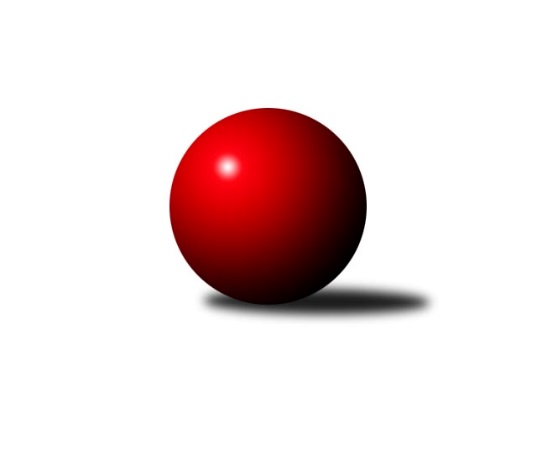 Č.19Ročník 2022/2023	18.3.2023Nejlepšího výkonu v tomto kole: 2843 dosáhlo družstvo: Loko Cheb A Západočeská divize 2022/2023Výsledky 19. kolaSouhrnný přehled výsledků:TJ Havlovice 	- TJ Dobřany	14:2	2637:2608		18.3.TJ Jáchymov	- TJ Sokol Zahořany 	11:5	2501:2491		18.3.Kuželky Holýšov B	- TJ Sokol Útvina	14:2	2707:2543		18.3.Loko Cheb A 	- TJ Lomnice B	10:6	2843:2759		18.3.Kuželky Ji.Hazlov B	- Loko Cheb B 	14:2	2795:2625		18.3.Baník Stříbro	- Slovan K.Vary B	14:2	2501:2379		18.3.Tabulka družstev:	1.	TJ Lomnice B	19	14	1	4	205 : 99 	 	 2601	29	2.	Kuželky Holýšov B	19	11	3	5	194 : 110 	 	 2590	25	3.	Slovan K.Vary B	19	10	1	8	157 : 147 	 	 2501	21	4.	Kuželky Ji.Hazlov B	20	9	2	9	166 : 154 	 	 2605	20	5.	TJ Sokol Zahořany	20	9	2	9	155 : 165 	 	 2559	20	6.	TJ Dobřany	19	9	1	9	143 : 161 	 	 2570	19	7.	Loko Cheb B	19	9	0	10	156 : 148 	 	 2539	18	8.	TJ Sokol Útvina	19	8	2	9	137 : 167 	 	 2518	18	9.	TJ Jáchymov	19	8	2	9	135 : 169 	 	 2557	18	10.	Loko Cheb A	19	8	1	10	147 : 157 	 	 2471	17	11.	Baník Stříbro	19	8	1	10	146 : 158 	 	 2500	17	12.	TJ Havlovice	19	3	2	14	99 : 205 	 	 2483	8Podrobné výsledky kola:	 TJ Havlovice 	2637	14:2	2608	TJ Dobřany	Jiří Rádl	 	 209 	 257 		466 	 2:0 	 461 	 	246 	 215		Vojtěch Kořan	Petr Ziegler	 	 212 	 227 		439 	 2:0 	 415 	 	208 	 207		Michal Lohr	Josef Nedoma	 	 221 	 224 		445 	 2:0 	 429 	 	219 	 210		Marek Smetana	Martin Šubrt	 	 229 	 215 		444 	 2:0 	 436 	 	236 	 200		Josef Dvořák	Miroslav Lukáš	 	 186 	 229 		415 	 2:0 	 402 	 	194 	 208		Marek Eisman	Tomáš Vrba	 	 206 	 222 		428 	 0:2 	 465 	 	236 	 229		Jakub Solfronkrozhodčí: Jiří KalistaNejlepší výkon utkání: 466 - Jiří Rádl	 TJ Jáchymov	2501	11:5	2491	TJ Sokol Zahořany 	Martin Kuchař	 	 209 	 192 		401 	 2:0 	 384 	 	186 	 198		Jaroslav Kutil	Stanislav Pelc	 	 222 	 213 		435 	 2:0 	 408 	 	195 	 213		Anna Löffelmannová	Miroslav Vlček	 	 223 	 216 		439 	 2:0 	 426 	 	222 	 204		Tomáš Benda	Dana Blaslová	 	 190 	 198 		388 	 0:2 	 404 	 	192 	 212		Petra Vařechová	Irena Živná	 	 191 	 203 		394 	 0:2 	 425 	 	209 	 216		Radek Kutil	Jiří Šrek	 	 229 	 215 		444 	 1:1 	 444 	 	211 	 233		Jiří Zenefelsrozhodčí: Martin KuchařNejlepšího výkonu v tomto utkání: 444 kuželek dosáhli: Jiří Šrek, Jiří Zenefels	 Kuželky Holýšov B	2707	14:2	2543	TJ Sokol Útvina	Michael Martínek	 	 223 	 234 		457 	 2:0 	 422 	 	189 	 233		Stanislav Veselý	Daniel Šeterle	 	 223 	 218 		441 	 2:0 	 411 	 	206 	 205		Jiří Kubínek	Petr Ježek	 	 185 	 216 		401 	 0:2 	 459 	 	215 	 244		Jan Kříž	Jan Laksar	 	 242 	 234 		476 	 2:0 	 435 	 	211 	 224		Vít Červenka	Jakub Janouch	 	 226 	 221 		447 	 2:0 	 407 	 	192 	 215		Vlastimil Hlavatý	Jan Myslík	 	 235 	 250 		485 	 2:0 	 409 	 	188 	 221		Václav Kříž ml.rozhodčí: Jan LaksarNejlepší výkon utkání: 485 - Jan Myslík	 Loko Cheb A 	2843	10:6	2759	TJ Lomnice B	Jiří Čížek	 	 209 	 231 		440 	 0:2 	 453 	 	236 	 217		Pavel Přerost	Pavel Schubert	 	 227 	 227 		454 	 0:2 	 455 	 	233 	 222		Zuzana Kožíšková	Jan Adam	 	 227 	 245 		472 	 2:0 	 465 	 	225 	 240		Tereza Štursová	Hana Berkovcová	 	 236 	 216 		452 	 0:2 	 473 	 	236 	 237		Hubert Guba	Ladislav Lipták	 	 287 	 274 		561 	 2:0 	 466 	 	230 	 236		Rudolf Štěpanovský	Jiří Nováček	 	 233 	 231 		464 	 2:0 	 447 	 	228 	 219		Jiří Gubarozhodčí: Ladislav LiptákNejlepší výkon utkání: 561 - Ladislav Lipták	 Kuželky Ji.Hazlov B	2795	14:2	2625	Loko Cheb B 	Michael Wittwar	 	 219 	 233 		452 	 2:0 	 427 	 	198 	 229		Lenka Pivoňková	Jana Komancová	 	 262 	 245 		507 	 2:0 	 438 	 	221 	 217		Jiří Jaroš	Petr Haken	 	 230 	 232 		462 	 2:0 	 381 	 	193 	 188		Pavel Feksa	Kamil Bláha	 	 237 	 228 		465 	 2:0 	 427 	 	211 	 216		Jakub Růžička	Pavel Bránický	 	 234 	 219 		453 	 0:2 	 498 	 	252 	 246		Petr Rajlich	Pavel Repčík	 	 239 	 217 		456 	 2:0 	 454 	 	230 	 224		Dagmar Rajlichovározhodčí: Pavel RepčíkNejlepší výkon utkání: 507 - Jana Komancová	 Baník Stříbro	2501	14:2	2379	Slovan K.Vary B	Pavel Basl	 	 217 	 206 		423 	 2:0 	 376 	 	185 	 191		Robert Žalud	Jaroslav Harančík	 	 227 	 205 		432 	 2:0 	 399 	 	199 	 200		Johannes Luster	Pavel Treppesch	 	 190 	 193 		383 	 0:2 	 400 	 	207 	 193		Marcel Toužimský	Bernard Vraniak	 	 210 	 215 		425 	 2:0 	 389 	 	202 	 187		Zdeněk Kříž ml.	Jan Vacikar	 	 219 	 191 		410 	 2:0 	 398 	 	198 	 200		Lukáš Zeman	Václav Loukotka	 	 213 	 215 		428 	 2:0 	 417 	 	215 	 202		Daniela Stašovározhodčí: Bernard VraniakNejlepší výkon utkání: 432 - Jaroslav HarančíkPořadí jednotlivců:	jméno hráče	družstvo	celkem	plné	dorážka	chyby	poměr kuž.	Maximum	1.	Petr Haken 	Kuželky Ji.Hazlov B	454.43	303.6	150.8	3.7	8/10	(483)	2.	Ladislav Lipták 	Loko Cheb A 	451.96	307.8	144.2	2.6	9/9	(561)	3.	Jan Vacikar 	Baník Stříbro	451.38	303.5	147.9	5.2	9/9	(491)	4.	Petr Rajlich 	Loko Cheb B 	451.16	300.3	150.9	2.6	10/10	(498)	5.	František Douša 	Loko Cheb A 	448.48	300.5	148.0	4.6	7/9	(526)	6.	Michael Martínek 	Kuželky Holýšov B	447.81	307.4	140.4	4.7	8/10	(489)	7.	Jan Kříž 	TJ Sokol Útvina	447.32	304.0	143.4	3.6	8/9	(489)	8.	Jan Myslík 	Kuželky Holýšov B	445.36	303.1	142.3	3.8	8/10	(508)	9.	Jiří Guba 	TJ Lomnice B	443.33	301.3	142.0	6.0	7/10	(474)	10.	Michal Lohr 	TJ Dobřany	440.74	301.1	139.6	4.9	9/11	(479)	11.	Tereza Štursová 	TJ Lomnice B	440.56	300.6	140.0	4.9	9/10	(473)	12.	Josef Vdovec 	Kuželky Holýšov B	438.40	290.8	147.6	3.1	8/10	(471)	13.	Kamil Bláha 	Kuželky Ji.Hazlov B	438.05	302.1	135.9	6.4	10/10	(491)	14.	Jan Čech 	Baník Stříbro	437.72	301.0	136.7	4.8	8/9	(491)	15.	Michael Wittwar 	Kuželky Ji.Hazlov B	436.81	300.9	135.9	4.4	10/10	(472)	16.	Hubert Guba 	TJ Lomnice B	436.43	305.0	131.5	5.1	9/10	(484)	17.	Jan Laksar 	Kuželky Holýšov B	435.80	291.3	144.5	4.2	10/10	(476)	18.	Pavel Pivoňka 	TJ Havlovice 	434.53	296.3	138.2	5.0	10/11	(470)	19.	Radek Kutil 	TJ Sokol Zahořany 	434.39	292.2	142.2	5.3	10/10	(480)	20.	Dagmar Rajlichová 	Loko Cheb B 	434.22	293.8	140.4	4.1	10/10	(480)	21.	Lucie Vajdíková 	TJ Lomnice B	434.14	294.9	139.3	5.4	10/10	(480)	22.	Pavel Bránický 	Kuželky Ji.Hazlov B	433.98	296.1	137.8	6.0	10/10	(499)	23.	Pavel Sloup 	TJ Dobřany	433.52	298.7	134.8	5.8	8/11	(453)	24.	David Grössl 	TJ Sokol Zahořany 	433.44	301.9	131.5	6.2	9/10	(486)	25.	Zuzana Kožíšková 	TJ Lomnice B	433.04	299.1	133.9	6.8	9/10	(461)	26.	Jiří Šrek 	TJ Jáchymov	432.74	289.5	143.3	3.9	9/9	(473)	27.	Marek Smetana 	TJ Dobřany	431.88	293.9	138.0	5.0	10/11	(473)	28.	Vojtěch Kořan 	TJ Dobřany	431.82	291.2	140.6	4.6	11/11	(483)	29.	Tomáš Benda 	TJ Sokol Zahořany 	430.96	293.9	137.1	5.6	10/10	(483)	30.	Jana Komancová 	Kuželky Ji.Hazlov B	429.90	294.1	135.8	4.0	10/10	(507)	31.	Irena Živná 	TJ Jáchymov	429.40	296.1	133.3	5.2	8/9	(493)	32.	Martin Kuchař 	TJ Jáchymov	427.96	296.0	132.0	7.4	9/9	(458)	33.	Jiří Zenefels 	TJ Sokol Zahořany 	427.93	292.1	135.8	4.8	10/10	(472)	34.	Marcel Toužimský 	Slovan K.Vary B	427.78	292.7	135.1	5.5	9/9	(464)	35.	Pavel Repčík 	Kuželky Ji.Hazlov B	427.60	298.9	128.7	7.1	10/10	(463)	36.	Petr Beseda 	Slovan K.Vary B	427.44	296.7	130.8	6.9	6/9	(471)	37.	Václav Loukotka 	Baník Stříbro	427.03	297.7	129.3	6.6	8/9	(473)	38.	Rudolf Štěpanovský 	TJ Lomnice B	426.80	292.9	133.9	6.4	10/10	(468)	39.	Tomáš Vrba 	TJ Havlovice 	426.77	292.9	133.8	6.9	11/11	(487)	40.	Anna Löffelmannová 	TJ Sokol Zahořany 	426.36	294.7	131.7	6.0	10/10	(474)	41.	Jakub Janouch 	Kuželky Holýšov B	424.89	302.9	122.0	9.8	8/10	(470)	42.	Miroslav Vlček 	TJ Jáchymov	424.11	297.1	127.0	6.9	9/9	(469)	43.	Pavel Basl 	Baník Stříbro	424.11	291.2	132.9	6.8	8/9	(466)	44.	Johannes Luster 	Slovan K.Vary B	424.08	296.3	127.8	6.8	8/9	(487)	45.	Daniela Stašová 	Slovan K.Vary B	423.91	296.2	127.8	7.9	9/9	(452)	46.	Jiří Jaroš 	Loko Cheb B 	423.50	295.2	128.3	6.8	10/10	(472)	47.	Stanislav Pelc 	TJ Jáchymov	422.94	293.0	130.0	6.6	8/9	(469)	48.	Václav Kříž  ml.	TJ Sokol Útvina	422.05	296.2	125.8	6.8	9/9	(471)	49.	Dana Blaslová 	TJ Jáchymov	420.89	293.5	127.4	7.4	7/9	(472)	50.	Vít Červenka 	TJ Sokol Útvina	420.19	292.3	127.9	7.1	8/9	(459)	51.	Josef Dvořák 	TJ Dobřany	419.93	290.1	129.8	6.9	11/11	(485)	52.	Stanislav Veselý 	TJ Sokol Útvina	418.31	298.7	119.6	6.6	8/9	(466)	53.	Pavel Přerost 	TJ Lomnice B	417.02	294.7	122.3	5.2	7/10	(453)	54.	Bernard Vraniak 	Baník Stříbro	414.49	288.3	126.2	7.8	8/9	(463)	55.	Lenka Pivoňková 	Loko Cheb B 	412.95	289.7	123.2	7.6	8/10	(493)	56.	Vlastimil Hlavatý 	TJ Sokol Útvina	411.86	289.4	122.5	7.9	7/9	(445)	57.	Hana Berkovcová 	Loko Cheb A 	411.14	289.0	122.2	7.0	9/9	(496)	58.	Jiří Kubínek 	TJ Sokol Útvina	410.92	287.8	123.2	6.4	8/9	(461)	59.	Petr Ziegler 	TJ Havlovice 	410.36	287.7	122.7	8.8	9/11	(446)	60.	Miroslav Pivoňka 	Loko Cheb B 	410.21	289.1	121.1	7.6	9/10	(480)	61.	Jaroslav Dobiáš 	TJ Sokol Útvina	409.29	287.6	121.7	8.4	6/9	(434)	62.	Pavel Treppesch 	Baník Stříbro	409.17	285.0	124.1	9.0	6/9	(442)	63.	Petra Vařechová 	TJ Sokol Zahořany 	406.70	297.6	109.1	11.8	7/10	(443)	64.	Pavel Schubert 	Loko Cheb A 	404.47	285.0	119.4	10.0	8/9	(465)	65.	Ivana Lukášová 	TJ Havlovice 	404.44	287.3	117.2	9.0	8/11	(448)	66.	Petr Ježek 	Kuželky Holýšov B	402.05	290.4	111.7	11.8	7/10	(450)	67.	Miroslav Lukáš 	TJ Havlovice 	393.12	278.5	114.6	10.3	11/11	(463)	68.	Jan Adam 	Loko Cheb A 	387.98	278.8	109.2	11.1	9/9	(499)		Jiří Nováček 	Loko Cheb B 	502.86	326.7	176.1	1.9	1/10	(517)		Daniel Šeterle 	Kuželky Holýšov B	452.75	310.2	142.6	5.0	6/10	(483)		Jakub Solfronk 	TJ Dobřany	452.50	306.0	146.5	3.0	2/11	(465)		David Junek 	Baník Stříbro	446.25	303.8	142.5	2.5	1/9	(450)		Radek Cimbala 	Slovan K.Vary B	445.47	306.2	139.2	5.8	5/9	(476)		Jaroslav Páv 	Slovan K.Vary B	436.00	323.0	113.0	5.0	1/9	(436)		Marek Eisman 	TJ Dobřany	435.60	297.6	138.0	4.6	6/11	(458)		Jaroslav Harančík 	Baník Stříbro	434.50	298.0	136.5	5.0	1/9	(437)		Milan Laksar 	Kuželky Holýšov B	433.50	302.5	131.0	7.0	2/10	(436)		Filip Kalina 	TJ Sokol Útvina	431.50	298.0	133.5	5.5	1/9	(437)		Ivana Nová 	TJ Jáchymov	428.67	297.7	131.0	5.7	1/9	(433)		Jiří Šeda 	TJ Jáchymov	428.00	296.0	132.0	6.0	1/9	(428)		Lukáš Holý 	Slovan K.Vary B	425.94	290.8	135.1	5.2	5/9	(467)		Lubomír Hromada 	TJ Lomnice B	424.75	292.3	132.5	5.8	2/10	(435)		Martin Šubrt 	TJ Havlovice 	424.67	295.5	129.1	8.5	4/11	(444)		Ladislav Martínek 	TJ Jáchymov	423.00	297.0	126.0	7.0	2/9	(430)		Josef Šnajdr 	TJ Dobřany	421.50	293.5	128.0	6.0	2/11	(426)		Jakub Růžička 	Loko Cheb B 	419.43	294.5	124.9	6.9	6/10	(468)		Adolf Klepáček 	Loko Cheb B 	417.20	284.2	133.0	5.4	5/10	(440)		Luboš Špís 	TJ Dobřany	415.75	282.8	133.0	6.3	2/11	(422)		Josef Nedoma 	TJ Havlovice 	415.57	294.6	120.9	8.7	7/11	(451)		Jaroslav Kutil 	TJ Sokol Zahořany 	415.13	292.9	122.3	8.3	4/10	(438)		Petr Kučera 	TJ Dobřany	414.17	288.2	125.9	8.1	7/11	(467)		Lukáš Jírovec 	TJ Havlovice 	414.00	285.0	129.0	8.0	1/11	(414)		Zdeněk Eichler 	Loko Cheb A 	413.91	290.7	123.2	7.1	5/9	(476)		Stanislav Zoubek 	Baník Stříbro	412.00	296.0	116.0	12.0	1/9	(412)		Jiří Rádl 	TJ Havlovice 	411.41	292.2	119.2	7.9	6/11	(466)		Jiří Baloun 	TJ Dobřany	410.00	295.0	115.0	6.0	1/11	(410)		Karel Smrž 	Baník Stříbro	410.00	303.0	107.0	8.0	1/9	(410)		Tomáš Beck  ml.	Slovan K.Vary B	408.00	288.6	119.4	7.3	3/9	(440)		Jiří Čížek 	Loko Cheb A 	407.00	299.2	107.8	12.8	2/9	(475)		Jiří Vácha 	Loko Cheb B 	405.53	289.9	115.6	8.7	5/10	(446)		Miroslav Martínek 	Kuželky Holýšov B	404.21	282.0	122.2	9.3	6/10	(458)		Václav Hlaváč  ml.	Slovan K.Vary B	402.50	283.5	119.0	11.0	2/9	(430)		Jaroslav Stulík 	TJ Jáchymov	402.00	294.0	108.0	13.0	1/9	(402)		Vladimír Šraga 	Baník Stříbro	400.00	275.0	125.0	9.0	1/9	(400)		Lukáš Zeman 	Slovan K.Vary B	397.67	283.3	114.3	9.7	3/9	(410)		Iva Knesplová Koubková 	TJ Lomnice B	397.00	277.0	120.0	12.0	1/10	(397)		Eva Nováčková 	Loko Cheb B 	393.00	280.7	112.3	9.7	3/10	(395)		Miroslav Špoták 	TJ Havlovice 	393.00	288.0	105.0	9.0	1/11	(393)		Jakub Marcell 	Baník Stříbro	392.75	274.8	118.0	9.0	4/9	(435)		Pavlína Stašová 	Slovan K.Vary B	389.50	275.5	114.0	10.0	2/9	(393)		Martin Kopač 	Slovan K.Vary B	386.00	275.0	111.0	13.0	1/9	(386)		Pavel Feksa 	Loko Cheb B 	381.00	259.0	122.0	8.0	1/10	(381)		Yvona Mašková 	Loko Cheb A 	381.00	296.0	85.0	14.0	1/9	(381)		František Korbel 	Slovan K.Vary B	380.00	275.0	105.0	9.0	1/9	(380)		Pavel Benčík 	Kuželky Ji.Hazlov B	379.00	269.0	110.0	12.0	1/10	(379)		Štěpánka Peštová 	TJ Havlovice 	379.00	273.0	106.0	10.0	1/11	(379)		Robert Žalud 	Slovan K.Vary B	376.00	263.0	113.0	11.0	1/9	(376)		Tomáš Tuček 	Kuželky Ji.Hazlov B	373.00	249.0	124.0	11.0	1/10	(373)		Martin Andrš 	Baník Stříbro	371.00	276.0	95.0	12.0	1/9	(371)		Petr Bubeníček 	TJ Sokol Útvina	371.00	301.0	70.0	23.0	1/9	(371)		Ivan Rambousek 	Loko Cheb A 	361.00	264.0	97.0	20.0	1/9	(361)		Zdeněk Kříž  ml.	Slovan K.Vary B	360.50	264.0	96.5	14.5	2/9	(389)		Jaroslava Chlupová 	Slovan K.Vary B	346.00	258.0	88.0	19.0	1/9	(346)		Jiří Jelínek 	TJ Dobřany	343.00	271.0	72.0	19.0	1/11	(343)Sportovně technické informace:Starty náhradníků:registrační číslo	jméno a příjmení 	datum startu 	družstvo	číslo startu26818	Jiří Čížek	18.03.2023	Loko Cheb A 	3x19410	Jiří Nováček	18.03.2023	Loko Cheb A 	2x26917	Lukáš Zeman	18.03.2023	Slovan K.Vary B	3x26739	Zdeněk Kříž ml.	18.03.2023	Slovan K.Vary B	2x14658	Robert Žalud	18.03.2023	Slovan K.Vary B	1x20304	Jakub Solfronk	18.03.2023	TJ Dobřany	1x17011	Pavel Feksa	18.03.2023	Loko Cheb B 	1x
Hráči dopsaní na soupisku:registrační číslo	jméno a příjmení 	datum startu 	družstvo	Program dalšího kola:20. kolo25.3.2023	so	9:00	Loko Cheb B  - TJ Havlovice 	25.3.2023	so	9:00	TJ Lomnice B - Baník Stříbro	25.3.2023	so	9:00	TJ Dobřany - Loko Cheb A 	25.3.2023	so	9:00	TJ Sokol Útvina - TJ Jáchymov	25.3.2023	so	11:30	Slovan K.Vary B - Kuželky Holýšov B	Nejlepší šestka kola - absolutněNejlepší šestka kola - absolutněNejlepší šestka kola - absolutněNejlepší šestka kola - absolutněNejlepší šestka kola - dle průměru kuželenNejlepší šestka kola - dle průměru kuželenNejlepší šestka kola - dle průměru kuželenNejlepší šestka kola - dle průměru kuželenNejlepší šestka kola - dle průměru kuželenPočetJménoNázev týmuVýkonPočetJménoNázev týmuPrůměr (%)Výkon11xLadislav LiptákLoko Cheb A56112xLadislav LiptákLoko Cheb A123.775611xJana KomancováKuž.Ji.Hazlov B5071xJana KomancováKuž.Ji.Hazlov B115.545074xPetr RajlichLoko Cheb B4983xPetr RajlichLoko Cheb B113.494983xJan MyslíkHolýšov B4853xJan MyslíkHolýšov B110.544852xJan LaksarHolýšov B4761xJiří RádlHavlovice A108.644662xHubert GubaLomnice B4732xJan LaksarHolýšov B108.49476